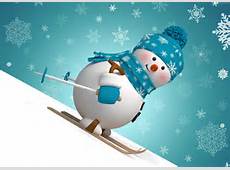              FERIE 2017
      Świetlica Wiejska 
      w Szlagnowie
            Tydzień I

17.01.2017 r. (wtorek)16.00 -17.00  Rozgrywki w  tenisa stołowego oraz piłkarzyki. 
18.01.2017 r.  (środa)
Wyjazd z  dziećmi i młodzieżą na lodowisko do Elbląga (wyjazd sprzed GOKiS)
19.01.2017 r. (czwartek)
16.00 – 17.00  Zajęcia plastyczne „Laurka dla Babci i Dziadka”

20.01.2017 r. (piątek)
Wycieczka z dziećmi i młodzieżą do Krastud (wyjazd sprzed GOKiS)
21.01.2017 r. (sobota)Staropolskie kolędowanie w Gminnym Ośrodku Kultury i Sportu 
w Starym Polu.
                
  FERIE 2017
Świetlica Wiejska 
  w Szlagnowie
Tydzień II
24.01. 2017 r. (wtorek)
16.00 – 17.00  Rozgrywki gier planszowych
25.01.2017 r. (środa)
Wyjazd z dziećmi i młodzieżą na lodowisko do Elbląga ( wyjazd sprzed GOKiS)

26.01.2017 r. (czwartek)
Wycieczka do Rodzinnego Centrum Rozrywki w Gdańsku ( wyjazd sprzed GOKiS)27.01.2017 r. (piątek)
16.00 – 17.00  Zabawy na świeżym powietrzu

28.01.2017 r. (sobota)16.00- 17.00  Gry i zabawy